ГУБЕРНАТОР ОРЛОВСКОЙ ОБЛАСТИУКАЗот 17 сентября 2021 г. N 470ОБ УТВЕРЖДЕНИИ КРИТЕРИЕВВКЛЮЧЕНИЯ (ИСКЛЮЧЕНИЯ) ТОРГОВЫХ ОБЪЕКТОВ(ТЕРРИТОРИЙ) В ПЕРЕЧЕНЬ ТОРГОВЫХ ОБЪЕКТОВ (ТЕРРИТОРИЙ),РАСПОЛОЖЕННЫХ В ПРЕДЕЛАХ ТЕРРИТОРИИ ОРЛОВСКОЙ ОБЛАСТИИ ПОДЛЕЖАЩИХ КАТЕГОРИРОВАНИЮ В ИНТЕРЕСАХ ИХАНТИТЕРРОРИСТИЧЕСКОЙ ЗАЩИТЫВ соответствии с пунктом 5 Требований к антитеррористической защищенности торговых объектов (территорий), утвержденных постановлением Правительства Российской Федерации от 19 октября 2017 года N 1273 "Об утверждении требований к антитеррористической защищенности торговых объектов (территорий) и формы паспорта безопасности торгового объекта (территории)", постановляю:1. Утвердить критерии включения (исключения) торговых объектов (территорий) в Перечень торговых объектов (территорий), расположенных в пределах территории Орловской области и подлежащих категорированию в интересах их антитеррористической защиты (далее - Перечень), согласно приложению к настоящему указу.2. Критерии включения торговых объектов (территорий) в Перечень, утвержденные в соответствии с пунктом 1 настоящего указа, применяются в отношении торговых объектов (территорий), подлежащих включению в Перечень, со дня вступления в силу настоящего указа.3. Контроль за исполнением указа возложить на заместителя Губернатора Орловской области по планированию, экономике и финансам.(п. 3 в ред. Указа Губернатора Орловской области от 30.12.2022 N 807)ГубернаторОрловской областиА.Е.КЛЫЧКОВПриложениек указуГубернатора Орловской областиот 17 сентября 2021 г. N 470КРИТЕРИИВКЛЮЧЕНИЯ (ИСКЛЮЧЕНИЯ) ТОРГОВЫХ ОБЪЕКТОВ (ТЕРРИТОРИЙ)В ПЕРЕЧЕНЬ ТОРГОВЫХ ОБЪЕКТОВ (ТЕРРИТОРИЙ), РАСПОЛОЖЕННЫХВ ПРЕДЕЛАХ ТЕРРИТОРИИ ОРЛОВСКОЙ ОБЛАСТИ И ПОДЛЕЖАЩИХКАТЕГОРИРОВАНИЮ В ИНТЕРЕСАХ ИХАНТИТЕРРОРИСТИЧЕСКОЙ ЗАЩИТЫ1. В Перечень торговых объектов (территорий), расположенных в пределах территории Орловской области и подлежащих категорированию в интересах их антитеррористической защиты, подлежат включению торговые объекты (территории), в результате совершения террористического акта на которых прогнозируемое количество людей, которые могут погибнуть или получить вред здоровью, составит 51 и более человек.2. Подлежат исключению из Перечня торговых объектов (территорий), расположенных в пределах территории Орловской области и подлежащих категорированию в интересах их антитеррористической защиты, торговые объекты (территории), не соответствующие ни одной из категорий торговых объектов (территорий), указанных в пункте 12 Требований к антитеррористической защищенности торговых объектов (территорий), утвержденных постановлением Правительства Российской Федерации от 19 октября 2017 года N 1273 "Об утверждении требований к антитеррористической защищенности торговых объектов (территорий) и формы паспорта безопасности торгового объекта (территории)".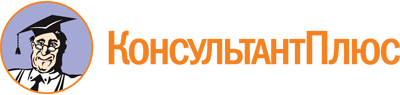 Указ Губернатора Орловской области от 17.09.2021 N 470
(ред. от 30.12.2022)
"Об утверждении критериев включения (исключения) торговых объектов (территорий) в Перечень торговых объектов (территорий), расположенных в пределах территории Орловской области и подлежащих категорированию в интересах их антитеррористической защиты"Документ предоставлен КонсультантПлюс

www.consultant.ru

Дата сохранения: 09.02.2023
 Список изменяющих документов(в ред. Указа Губернатора Орловской областиот 30.12.2022 N 807)Список изменяющих документов(в ред. Указа Губернатора Орловской областиот 30.12.2022 N 807)